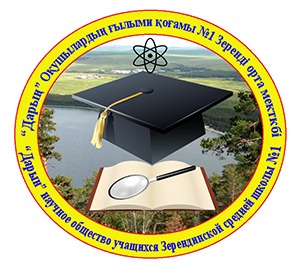 НОУ «Дарын»КГУ «Зерендинская средняя школа №1»Жажда открытия, стремление проникнуть в самые сокровенные тайны бытия рождаются еще на школьной скамье. Уже в начальной школе можно встретить таких учеников, которых не удовлетворяет работа со школьным учебником, им неинтересна работа на уроке, они читают словари и специальную литературу, ищут ответы на свои вопросы в различных областях знаний. Поэтому так важно именно в школе выявить всех, кто интересуется различными областями науки и техники, помочь претворить в жизнь их планы и мечты, вывести школьников на дорогу поиска в науке, в жизни, помочь наиболее полно раскрыть свои способности.Для этой цели в нашей школе создано и осуществляет свою деятельность научное общество учащихся “Дарын”.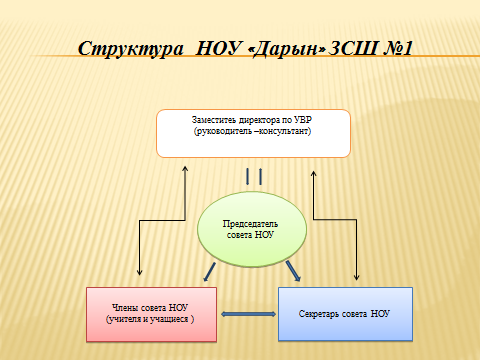 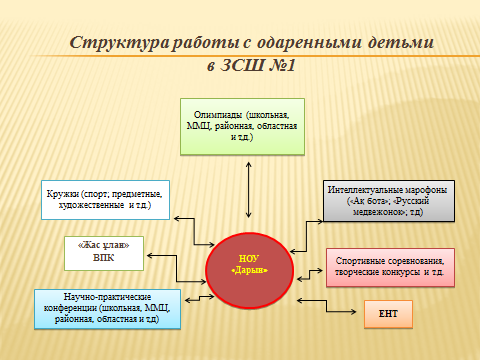 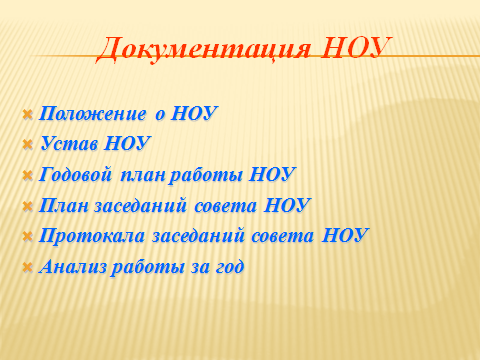 План работы НОУ «Дарын»на 2019-2020 учебный годОсновные задачи - привести в систему внеклассную работу, подняв на научный уровень, увязав с учебно – воспитательным процессом.Основные цели:- формирование у учащихся интереса к исследовательской деятельности, обучению учащихся методам научных исследований, воспитание творческой личности.Принципы:-  связь исследований с жизнью и производством.УставНОУ «Дарын» ЗСШ№1Научное общество учащихся «Дарын» Зерендинской средней школы № 1 – это добровольное, творческое общество объединение учащихся молодежи, стремящиеся развивать свой интеллект, совершенствовать свои знания в определенных областях науки. Возраст вступления в НОУ с семьи лет.Ученик, участвующий в работе НОУ, имеют право:- выбрать форму выполнения научной работы (реферат, доклад и т.д.);- получать необходимую консультацию у своего руководителя;- иметь индивидуальный график консультаций в процессе созданиянаучной работы;- получить рецензию на написанную научную работу у педагоговкомпетентных в данной теме;- выступить на научной – исследовательской конференциях;Ученик, получивший высокую оценку своей научной деятельности, получает дополнительный балл по учебному предмету, с которым связана тема его научной работы.Педагог – руководитель научной работой учащегося, которая получила высокую оценку, имеет право на вознаграждение.Ученик, участвующий в НОУ, обязан:- регулярно и активно участвовать в заседаниях научного общества всвоей секции;- периодически сообщать о промежуточных результатах своихисследований на заседании своих секций;-  активно участвовать на внутришкольных, кустовых, на районныхолимпиадах, конференциях;- строго выполнять требования к оформлению научной работы.Запись в НОУ определяется на основании желания, учащихся участвовать в научно – исследовательской работе.Записываясь в НОУ, учащиеся пишут заявление.Совет НОУ рассматривает и утверждает тематику каждой секции.В каждой секции для учащихся проводятся занятия и консультации.Совет НОУЗСШ №1 на 2019 -2020 учебный год1. Кенжебаев С.А                    - руководитель НОУ ЗСШ № 1, завуч по УМР2. Абдильманова А.К.             – руководитель научной работы3. Касымова М.Ж.                   – руководитель научной работы4. Шарипбаева А.А.                – руководитель научной работы5. Жумгатова Ш.А.                 – руководитель научной работы6. Абдильманова А.Е.             – руководитель научной работыПлан работынаучного общества учащихся «Дарын»Темынаучных проектов на 2018 – 2019 учебный год.МесяцНаправление работысентябрьЗаседание НОУ № 1Рассматриваемые вопросы:Анализ работы НОУ за прошедший учебный год.Выборы и утверждение Совета НОУ.Обсуждение плана работы.Составление списка участников НОУ в новом учебном году.Знакомство с банком тем, предлагаемых учащимися для написания исследовательского проекта.Участие в различных мероприятиях в школе.Октябрь1. Открытие работы НОУ в новом учебном году.2. Методические консультации для руководителей НОУ по теме«Что такое научный проект и как его подготовить?»3.Обработка заявок на участие в работе НОУ в новом учебном году:- Отбор проектов для участия в школьных, районных иобластных конференциях.- Обсуждение параметров рецензирования представленных работ.4. Участие учащихся в школьном туре олимпиад по предмету.НоябрьЗаседание НОУ № 2Рассматриваемые вопросы:1. Проблемы школьников, ведущих исследовательскую деятельность:- работа с библиографией;- выдвижение гипотез;- выбор методов научного исследования;- проведение социологического опроса;- использование статистических данных.2. Подготовка и участие в олимпиаде ММЦ школьников.3. Подготовка и участие в лингвистической игре «Русский медвежонок – языкознание для всех» и другие.Декабрь1. Предварительное рецензирование работ учащихся, направляемых на областную научно-исследовательскую конференцию учащихся.2. Подготовка и участие учащихся в конкурсах и олимпиадах по предметам.Заседание НОУ № 3Рассматриваемые вопросы:- Готовность ученических работ к участию в областной научно-исследовательском конкурсе учащихся.- Культура выступления. Ораторское искусство.1. Участие в интеллектуальных марафонах.2. Отчет руководителей проектов о проделанной работе за 1-ое полугодие.Февраль1.Участие в областном научно-исследовательском конкурсе  учащихся.2.Участие в международных  интеллектуальных играх и марафонах.МартЗаседание НОУ № 41. Итоги районной, областной научно-исследовательской конференции учащихся.2.Участие в Международном конкурсе-игре математическом «Кенгуру».3. Участие в районных конкурсах и конференциях.4. Участие в районной выставке инноваций.Апрель1. Итоги «Интеллектуальных марафонов и конкурсов».2. IX внутришкольная научно-практическая конференция учащихся.МайЗаседание НОУ № 51.Подведение итогов работы НОУ.2.Подготовка и утверждение заданий на лето.3.Планирование работы НОУ на новый учебный год.№Темы проектовФ.И. участникаРуководитель проектаНачало проекта1.«Киіз үй. Дәстүр мен жаңашылдық сабақтастығы».Олжабек Мадина 5 «Ә» классАбдильманова А.Е.20182.«Мектеп сөмкесінің бала денсаулығына әсері»Мусаева Томирис, Наурызбай Дильназ 3«Г»Абдильманова А.К.20173.«Итмұрынның емдік қасиеті»Қуанышбек Махаббат 5«А»Касымова М.Ж.20174.«Энергия түрлері».Ғазиз Мұсабек 4 «Г» классАбдильмановаА.КШарипбаева А.А.20175.«Времен связующая нить» (образы малой родины в стихотворениях поэтов – зерендинцов)Жакупова Карина 7 «В»Жумгатова Ш.А.20186.«Қағазға екінші өмір сыйла»Қажымұрат АружанТасқынбай Мерей 3 «А»Хамзина Б.И.20187. «Жевательная резинка: альтернатива зубной щетки или причина гастрита».Аманова Лаура 9 «Б»Жагипарова Ж.Д.20198.«Ермексаз және менің сүйікті кейіпкерлерім».Тайжанов Нурали 3 «А»Хамзина Б.И.20199.«Речевые ошибки вокруг нас».Цветкова Яна 6 «Б»Амирова А. К.201910.«Химиялық сұлулық салоны»Хайрнасова Айнель10«А»Қайлаханова А.Т.201911. «Лечебное свойство хвойных растении»Магзумова И. 9 «Б»Мухамбетжанова А.И.201912.«Біздің миымыздың құпия сырлары».Мусатаева Анель 8 «А»Исабекова К.К.201913.«Оқушылардың сөйлеу лексикасы»Жанузакова Анель 8 «Б»Жукенова А.С.201914.«Тіліміздегі кірме сөздердің қолданысы»Мажит Мерей 6 «А»Алибекова А.О.201915.«Мүшел жас- мерейлі жас»Капезов Музаффар 7 «А»Курмангожина А.С.201916.«Техника»Жұмабаев Арман 1 «А»               Қасымова М.Ж.201917.«Туған елдің туризімін жан-жақты дамыту».Кошаев Нариман 10 «А»Рақымжан Б.А.201918.«Қаламның шығу тарихы»      ?                         2 «Ә» Бексейтова А.М.201919. «Мой пластилиновый мир»Осипова Виктория 2 «Б»Брайченко С.В.201920.«Моя школа будущего»Жанузакова Анель 8 «Б»Беспалина А.И.201921.«Менің сүйікті мысығым»Габдуллина Адина 2 «А»Хамзина Б.И.201922.«Қарағай бүршіктерінің пайдасы»Матжанова Айлина 3«А»Хамзина Б.И.201923.«Ұлттық тағамның сыры»Өміржанқызы Назым1«А»               Қасымова М.Ж.201924.«Лимон  - дертке ем»Шахмет Малика 1 «А»               Қасымова М.Ж.2019